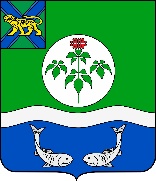 ДУМАОЛЬГИНСКОГО МУНИЦИПАЛЬНОГО ОКРУГАПРИМОРСКОГО КРАЯРЕШЕНИЕВ соответствии с Законом Приморского края от 04.06.2007 № 82-КЗ «О муниципальной службе в Приморском крае», Законом Приморского края от 04.06.2007 № 83-КЗ «О Реестре должностей муниципальной службы в Приморском крае»,  решением Думы Ольгинского муниципального района от 07.09.2021 № 101-НПА, «Положением о Думе Ольгинского муниципального округа», утвержденным Думой Ольгинского муниципального округа Приморского края от 24.11.2022 № 5, Дума  Ольгинского муниципального округа Приморского краяРЕШИЛА:1.Утвердить структуру и штатную численность аппарата Думы Ольгинского муниципального округа Приморского края (прилагается).2. Председателю Думы Ольгинского муниципального округа Приморского края разработать и утвердить штатное расписание аппарата Думы Ольгинского муниципального округа Приморского края.3.Решение Думы Ольгинского муниципального района от 24.11.2015 № 299 «Об утверждении структуры Думы Ольгинского муниципального района»        считать утратившим силу.          4.Настоящее решение вступает в силу со дня его подписания. Председатель Думы  Ольгинского                                       муниципального округа Приморского края                                        Ю.И. Глушко                                                                                                                                                                               УТВЕРЖДЕНО		   			           решением Думы Ольгинского                                                               муниципального округа                                                               Приморского края                                                    от 12.12.2022 №   Структура и штатная численность аппарата Думы Ольгинского муниципального округа Приморского края 	 Аппарат Думы Ольгинского муниципального округа Приморского края (далее - аппарат Думы Ольгинского муниципального округа) состоит из двух единиц:1.Начальника правового отдела аппарата Думы Ольгинского муниципального округа – 1 ед., который является муниципальным служащим; 	2. Специалиста аппарата Думы Ольгинского муниципального округа – 1 ед., который не является муниципальным служащим.12 декабря 2022 года           пгт Ольга№222272Об утверждении структуры и штатной численности  аппарата Думы Ольгинского муниципального округа Приморского края